Wisconsin Student Government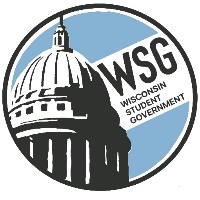 Wisconsin Technical College Advocacy GroupEstablished 1972www.wsgtech.com2022 WSG LEGISLATIVE SEMINAR AGENDA  February 20-22, 2022Madison ConcourseSunday, February 20,20225:00-6:30 p.m.		Registration and Check-in for Sunday arrivals				Level 2 HallwayMonday, February 21, 20228:00 a.m.-10:30 a.m.		Registration, Level 2 Hallway  9:00-10:00 a.m.		Breakfast, Wisconsin Ballroom10:00 a.m.			Legislative Seminar Begins, Madison Ballroom				Welcome – WSG President, Dan Herder10:05-10:20 a.m.		Dr. Morna Foy – WTCS President10:20-10:30 a.m.		Cooper Richason, Former WTCS Board Member and WSGGovernor10:30-11:40 a.m.		Leadership Presenter 	  Brian Miller -- “Connect with Anyone; As if by Magic”11:40 a.m.			Lunch, Wisconsin Ballroom11:50 a.m.-12:30 p.m.	Advisor Meeting, University Room CD 12:30-1:00 p.m.		Lt. Governor Mandela Barnes, Madison Ballroom1:00-1;15 p.m.		Brandon Trujillo, WTCS Policy Advisor1:15-1:45 p.m.		Hilary Barker – Open Educational Resources1:50-3:15 p.m.		Lobby Games3:15 p.m.			Break3:30-4:30 p.m.		WSG Meeting5:45-7:00 p.m.		WSG Awards and Strategy Dinner, Wisconsin BallroomTuesday, February 22, 20228:00-9:30 a.m.		Breakfast, Wisconsin Ballroom9:30-?				Legislator VisitsPhoto Shot at the Capitol – Taken at the Capitol on Tuesday morning – Time to be announced.All General Sessions for the Legislative Seminar will be held in the Madison Ballroom.All meals will be held in the Wisconsin Ballroom